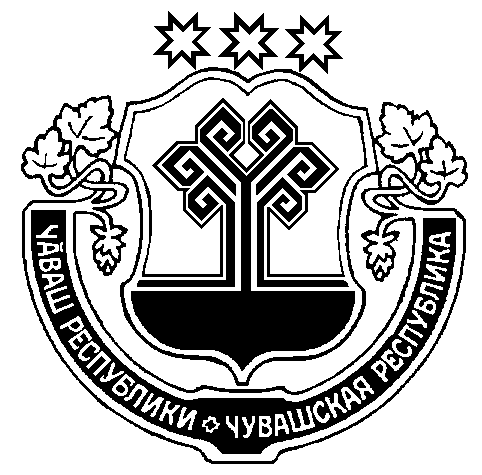 О внесении изменений в постановление администрации Большесундырского  сельского поселения Моргаушского района Чувашской Республики от 14.12.2021 г. № 65 «Об утверждении предельной численности и фонда оплаты труда на 2022 год и плановый период 2023 и 2024 годов»В соответствии с решением Собрания депутатов Большесундырского сельского поселения Моргушского района Чувашской Республики от   20.09.2022 г. № С- 32/1 «О внесении изменений в решение Собрания депутатов Большесундырского  сельского поселения Моргаушского района Чувашской Республики от 13.12.2021 г. № С-22/1 «О бюджете Большесундырского сельского поселения Моргаушского района Чувашской Республики на 2022 год и плановый период 2023 и 2024 годов», администрация Большесундырского сельского поселения Моргаушского района Чувашской Республики постановляет:1. Внести в постановление администрации Большесундырского сельского поселения Моргаушского района Чувашской Республики от 14.12.2021  г. №65 «Об утверждении предельной численности и фонда оплаты труда на  2022  год и плановый период 2023 и 2024 годов» (далее – постановление) следующее изменение:  1.1. Приложение 1 к постановлению изложить в следующей редакции:«Приложение 1 к постановлению администрации Большесундырского  сельского поселения Моргаушского района Чувашской           Республики от 14.12.2021  г. № 65 «Об утверждении предельной численности и фонда оплаты труда на 2022 год и плановый период 2023 и 2024 годов»Предельная численность и фонд оплаты труда работников администрации Большесундырского сельского поселения Моргаушского района Чувашской Республики на 2022 год         2. Настоящее постановление вступает в силу с момента подписания.ЧУВАШСКАЯ РЕСПУБЛИКАМОРГАУШСКИЙ РАЙОНАДМИНИСТРАЦИЯБОЛЬШЕСУНДЫРСКОГО СЕЛЬСКОГО ПОСЕЛЕНИЯПОСТАНОВЛЕНИЕсело Большой Сундырь                                                        ЧĂВАШ РЕСПУБЛИКИ   МУРКАШ РАЙОНĔ	             МĂН СĔНТĔР ЯЛПОСЕЛЕНИЙĔНАДМИНИСТРАЦИЙĔЙЫШĂНУМăн Сĕнтĕр  ялĕНаименованиеЧисленностьФонд оплаты труда (в тыс. руб.)Общегосударственные вопросы5,251 748,3в том числеАдминистрация Большесундырского сельского поселения5,251 748,3».Глава  Большесундырского сельского поселения                                    Н.А. Мареева                                 